EAST LAKE COMMUNITY LIBRARYADVISORY BOARD MEETING - JUNE 12, 2018, 6:00 PMMEETING MINUTESCall to Order 	Jackie Waldfogel, Roger Johnson, Dan Wendol, Barbara Cole Andrea Panarelli, Lois Eannel, Lisa M McCarthy Approval of May minutes - Approved- Motion: Roger -   Second: Andrea Introduction of Guests; Public Comments - Phil WagnerPHCSA Report - Barbara Cole -               The Board will begin to prioritize the requests for Penny MoneyFriends’ Report - Barbara Cole -               Reworking bylaws; new volunteers in the Book NookFoundation Report - Roger Johnson - September 23rd - Bowling Event @ Maple Lanes (Clearwater) from 2-4 PM. Director’s Report - Lois Eannel - Fundraising campaign video is finished; annual report to county commissioners; discussing premiums for liability/workman's comp and increases in property insurance.  New Library Commons Usage Policy and Meeting Room Policies at attorney for OK of room rental rates etc.; new staff has been hired to fill open positions Expansion : Waiting on site plan approval for parking lot, want to use county tree bank to avoid buying trees, if possible. Renovation of new entryway for the new Children's Room has been completed. Construction delays due to HVAC subcontractor declaring bankruptcy.   Programming: Kickoff for Summer Programs on June 1st; additional programs offsite or after hours at the library. Fundraising: June 14th @Sweet Tomatoes. Dan Wendol submitted a technology grant for an after hours locker system for holds and requested materials.Susan Schuler submitted a mini-grant for five Chromebooks for genealogy programs.Old BusinessConstruction updates and parking lot review                       Still waiting for approval - trying to use the county tree bank to save moneyT-Mobile HotSpots - beginning to circulateNew BusinessDetermination of Robotics Club/classes @ ELCL - we will not be bringing back this program from Safety Harbor Library due to a lack of interest, obsolete components and technology, and a lack of mentors to work with students.Monthly Statistics/Traffic Count - Lower numbers because of construction’s impact on circulation and programming.C.  Financials - May 2018 Approved: Motion: Roger- Second: AndreaWarrants ReportBudget vs. ActualBalance SheetAdjournment at 7:40 PM -  Next meeting scheduled for Tuesday, July 10, at 6:00 PM.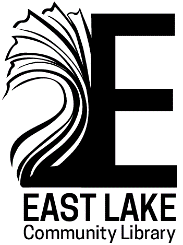 